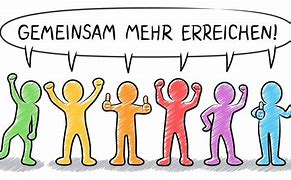 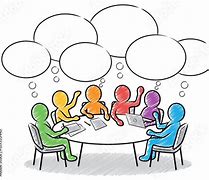 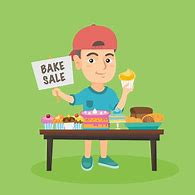 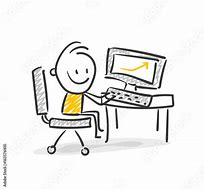 Hahn-Lehmden, den________________       Unterschrift____________________________________